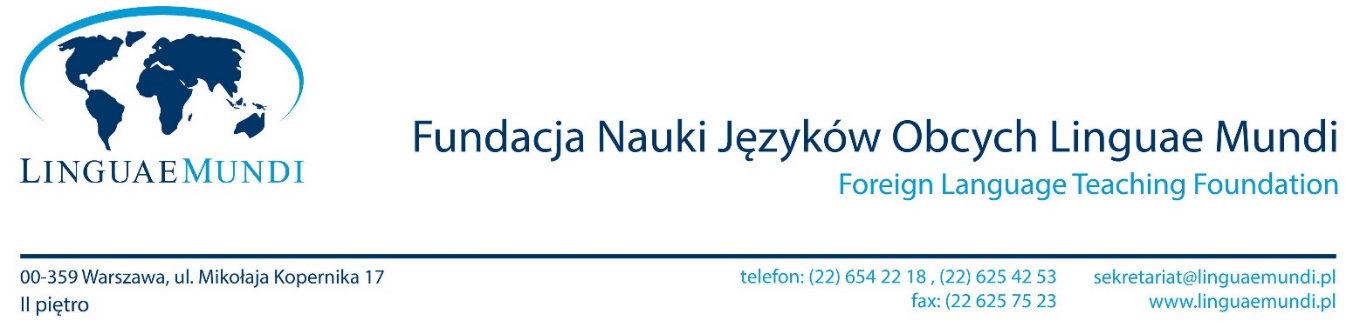 ANKIETA OSOBOWA (PERSONAL QUESTIONNAIRE, ПЕРСОНАЛЬНАЯ АНКЕТА)NUMER WYBRANEJ GRUPY:      1       2       3       4       5       6(number of the preferred group, номер выбранной группы)PREFEROWANA LICZBA OSÓB W GRUPIE:       3-5 (1800 zł)         7-9 (800 zł)(number of people in the group, количество человек в группе):NUMER WYBRANEJ GRUPY:      1       2       3       4       5       6(number of the preferred group, номер выбранной группы)PREFEROWANA LICZBA OSÓB W GRUPIE:       3-5 (1800 zł)         7-9 (800 zł)(number of people in the group, количество человек в группе):Imię (Name, Имя):    Imię (Name, Имя):    Nazwisko (Surname, Фамилия):  Nazwisko (Surname, Фамилия):  Wiek (Age, Возраст):Płeć (Gender, Пол):   K (F, Ж)      M (M)Kraj (Country of birth, Страна рождения):Data urodzenia (Date of birth, Дата рождения):Telefon (Telephone number, Контактный телефон):Adres e-mail (E-mail address, Адрес е-mail):Wykształcenie (Education, Образование):  brak (none, отсутствует)       podstawowe (primary school, начальное)    średnie (secondary school, среднее)           zawodowe (vocational school, профессиональное) wyższe (higher education, высшее)Wykształcenie (Education, Образование):  brak (none, отсутствует)       podstawowe (primary school, начальное)    średnie (secondary school, среднее)           zawodowe (vocational school, профессиональное) wyższe (higher education, высшее)Zawód wyuczony (learnt profession, полученная профессия): Zawód wykonywany (performed professions, выполняемые профессии):Zawód wyuczony (learnt profession, полученная профессия): Zawód wykonywany (performed professions, выполняемые профессии):Znajomość języków obcych (Command of foreign languages, Знание иностранных языков): angielski (English, английский)     hiszpański (Spanish, испанский) ukraiński (Ukrainian, украинский)    rosyjski (Russian, русский)  inny (other, другой): Znajomość języków obcych (Command of foreign languages, Знание иностранных языков): angielski (English, английский)     hiszpański (Spanish, испанский) ukraiński (Ukrainian, украинский)    rosyjski (Russian, русский)  inny (other, другой): 